ОБАВЕШТЕЊЕСтуденти завршних година студија су дужни да у првом месецу семестра, а најкасније до 15.03.2020. године, изаберу теме завршних, дипломских и мастер радова и пријаве тема доставе Студентској служби.Теме радова су објављене на огласној табли сајта Факултета.Детаљне информације о поступку пријаве и одбране мастер рада можете наћи на интернет страници Факултета (Упутство о пријави, изради и одбрани завршног и мастер рада).Образац Пријаве завршног/мастер рада налази се у прилогу овог документа или на интернет страници Факултета.Студентска службаПРИЛОГ 3: Образац пријаве завршног радаОсновне студије:	    Назив студијског програмаСтудијско подручје (усмерење): Назив Име и презиме:		Име ПрезимеБрој индекса:	      xxxxxxxxxxxxxxПРИЈАВА ЗАВРШНОГ РАДАТема рада: ____________________________________________________________________________________________________________________Задатак:	Приликом пријаве завршног рада ментор задаје тему по правилу преузету са листе тема коју је усвојила одговарајућа Катедра Факултета. Циљ Завршног рада је да студент  докаже способност примене стечених знања и вештина при решавању задатака који су у складу са усвојеним исходима знања. Препорука је да завршни рад буде пројекат мањег обима, експериментално-лабораторијско испитивање, примена инструменталне методе, прегледни рад, теоријска разрада, компјутерска симулација једноставнијег реалног проблема и сл. Након одобравања теме, ментор је дужан да студента упути у начин обраде теме, упути га на додатну литературу, одреди обим завршног рада и током консултација усмерава и контролише рад кандидата. Образац Пријава завршног рада попуњава се у електронском облику и штампа у три  примерка од којих по један примерак задржавају: студент, ментор и Студентска служба.	Затамњени делови су промењиви, а приликом испуњавања затамњење је потребно избрисати.                                                                                                        Ментор:                                                                                       _________________________							              Др  Име Презиме, звањеКрагујевац, датумПРИЛОГ 6: Пријава мастер радаОсновне студије:	    Назив студијског програмаСтудијско подручје (усмерење): Назив Име и презиме:		Име ПрезимеБрој индекса:	      xxxxxxxxxxxxxxПРИЈАВА МАСТЕР РАДАТема рада: ____________________________________________________________________________________________________________________Задатак:	Приликом пријаве мастер рада ментор задаје тему по правилу преузету са листе тема коју је усвојила одговарајућа Катедра Факултета. Циљ Мастер рада је припрема студента за самостални инжењерски рад и увођење у методологију научно-истраживачког радада. Студент треба да докаже способност самосталног решавања сложенијих задатака који су у складу са усвојеним исходима знања. Мастер рад треба да буде средњег обима и може да обухвати експериментално-лабораторијско испитивање, примену инструменталних метода, шири прегледни рад, обимнију теоријску разраду, компјутерску симулацију сложенијег реалног проблема и сл. Након одобравања теме, ментор је дужан да студента упути у начин обраде теме, упути га на додатну литературу, прецизније одреди обим рада и током консултација усмерава и контролише рад кандидата. Образац Пријава мастер рада попуњава се у електронском облику и штампа у три  примерка од којих по један примерак задржавају: студент, ментор и Студентска служба.                     Затамњени делови су промењиви, а приликом испуњавања затамњење је потребно избрисати.                                                                                                        Ментор:                                                                                       _________________________							             Др  Име Презиме, звањеКрагујевац, датум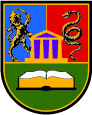 Универзитет у КрагујевцуФакултет инжењерских наука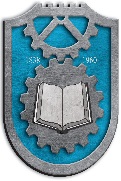 Универзитет у КрагујевцуФакултет инжењерских наука